Overview of All Subjects Summer 5 2024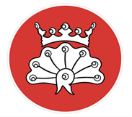 Millward Class year 4/5Week123344556Important DatesBank Holiday Bank Holiday Science WeekWritingCold WriteFeatures of Play scriptsPlay scripts layout and structureScene-writingScene-writingPlanning a play scriptPlanning a play scriptHot WriteHot WriteLinked to Science WeekTopicCan I identify common appliances that run on electricity?How can I construct a simple series electrical circuit, identifying and naming its basic parts, including cells, wires and buzzers?Can I identify whether or not a buzzer will work in a basic circuit and use the correct symbols to record?Can I recognise some common conductors and insulators, and associate metals with being good conductors?Can I recognise some common conductors and insulators, and associate metals with being good conductors?Can I recognise some common conductors and insulators, and associate metals with being good conductors?Can I recognise some common conductors and insulators, and associate metals with being good conductors?Can I recognise some common conductors and insulators, and associate metals with being good conductors?Can I design, make and evaluate a product with an electrical circuit?Can I design, make and evaluate a product with an electrical circuit?Science WeekReadingBlunders and Lightning      Playscripts/Information Texts linked to TopicBlunders and Lightning      Playscripts/Information Texts linked to TopicBlunders and Lightning      Playscripts/Information Texts linked to TopicBlunders and Lightning      Playscripts/Information Texts linked to TopicBlunders and Lightning      Playscripts/Information Texts linked to TopicBlunders and Lightning      Playscripts/Information Texts linked to TopicBlunders and Lightning      Playscripts/Information Texts linked to TopicBlunders and Lightning      Playscripts/Information Texts linked to TopicBlunders and Lightning      Playscripts/Information Texts linked to TopicMathematicsBespoke Curriculum based on PiXL assessment and WRM Coverage documentBespoke Curriculum based on PiXL assessment and WRM Coverage documentBespoke Curriculum based on PiXL assessment and WRM Coverage documentBespoke Curriculum based on PiXL assessment and WRM Coverage documentBespoke Curriculum based on PiXL assessment and WRM Coverage documentBespoke Curriculum based on PiXL assessment and WRM Coverage documentBespoke Curriculum based on PiXL assessment and WRM Coverage documentBespoke Curriculum based on PiXL assessment and WRM Coverage documentBespoke Curriculum based on PiXL assessment and WRM Coverage documentComputingE-safety throughoutCan I change digital images?Can I change digital images?Can I change composition?Can I change composition?Can I change images for different uses?Can I retouch images?Can I retouch images?How do I identify fake images?REKeeping the five pillars: what difference does it make to Muslims? (Q13)LanguagesStorymaking in French-Jacques Le GourmandStorymaking in French-Jacques Le GourmandStorymaking in French-Jacques Le GourmandStorymaking in French-Jacques Le GourmandStorymaking in French-Jacques Le GourmandStorymaking in French-Jacques Le GourmandStorymaking in French-Jacques Le GourmandStorymaking in French-Jacques Le GourmandStorymaking in French-Jacques Le GourmandPE    Invasion Games-Netball           Athletics    Invasion Games-Netball           Athletics    Invasion Games-Netball           Athletics    Invasion Games-Netball           Athletics    Invasion Games-Netball           Athletics    Invasion Games-Netball           Athletics    Invasion Games-Netball           Athletics    Invasion Games-Netball           Athletics    Invasion Games-Netball           AthleticsPSHEMy Friends and Family RelationshipsMy Friends and Family RelationshipsMy Friends and Family RelationshipsMy Friends and Family RelationshipsMy Friends and Family RelationshipsMy Friends and Family RelationshipsMy Friends and Family RelationshipsMy Friends and Family RelationshipsMy Friends and Family Relationships